Ответы на вопросы, заданные участниками 7 студенческого конкурсаим. М.Г. РозенбергаВопрос Караченцевой Полины: Скажите, пожалуйста, можно ли включить в текст меморандума схемы и таблицы, при условии что мы останемся в рамках 25 страниц? Ответ: Если в Регламенте нет ограничений, то по-вашему усмотрению.Вопрос команды ВАВТ (Новикова, Тюрин, Заикин): 0) Намеренно ли допущена ошибка в п. 6 иска, который содержит факт уплаты ответчику истцом 10% от суммы контракта, составляющих 43 200? Однако 10% от суммы контракта составляют 43 250. (0,1*432 500)1) Верно ли указана размер договорной неустойки, составляющий 176 904 ? Либо при расчете допущена математическая ошибка? Поскольку при перерасчете неустойки на дату подачи иска ее сумма будет равна 148 789. (389 300*0,001*382)2) Намеренно ли допущена ошибка в расчете задолженности за товар, составляющей 388 800? При расчете путем вычета из суммы контракта размера оплаченной части задолженность составляет 389 300. (432 500 - 43 200)3)Намеренно ли допущена ошибка при расчете неустойки во второй претензии составляющая 42 379, 42? Поскольку при перерасчете сумма составляет 42 433, 7 ( 109*0,001*389300).4) Намеренно ли допущена ошибка при расчете убытков в размере 1 000 000 со стороны ответчика по основному иску? При перерасчете сумма убытков ровняется 1 215 000 = 150 000 + 865 000 + 200 000.5) Является ли опечаткой различное название таможенных органов в декларации на товары? Какой таможней был разрешен выпуск товара? В качестве органа указана таможня "Каменный Лог" республики Беларусь, в качестве органа, разрешившего выпуск, указана таможня "Сухой Лог.Ответ: Вы выявили нестыковки в документах, представленных сторонами. В своих состязательных документах Вы вправе высказать свою позицию. Выпуск белорусской таможней груза не является решающим для задачи, поскольку товар прибыл в место назначения.Вопрос Марии Кокоулиной: В материалах дела указано, что на 25 января 2018 года было назначено слушание дела в МКАС. Состоялось ли заседание? Если да, то какие вопросы рассматривались и какое решение по его результату было принято?  Ответ: Согласно параграфу 46 Правила арбитража международных коммерческих споров, "если стороны не договорились об ином, арбитраж является конфиденциальным". Предложенное участникам конкурса дело является Игровым делом, а не делом, реально бывшим в производстве МКАС.  Поэтому в третьей сноске игрового дела, "Приведенные в настоящем игровом деле наименования городов являются подлинными. Наименования предприятий, фамилии упомянутых в деле лиц являются вымышленными, за исключением А.Г. Бенова. Любые совпадения случайны".Не было, таким образом, заседания по делу. Игровое дело предназначено для целей конкурса и именно участникам предоставлена возможность разобраться с ним и высказать свою позицию в мемо и в выступлениях. Вопрос Саттаровой Дианы: Наша команда хотела бы прояснить следующий вопрос относительно содержания фабулы: мы не увидели в материалах дела значительных поводов для обсуждения стандартных процессуальных вопросов, как и того, что хоть одна из сторон оспаривала юрисдикцию арбитража. Следует ли нам исходить из того, что процессуальный спор также все-таки наличествует и просто развить его самим или в этом году от такой структуры проблемы отказались?Ответ: Диана, прочтите внимательно игровое дело. Разве в нем отсутствуют вопросы, затронутые в Вашем письме? Вопрос: команда Юридической школы Дальневосточного Федерального Университета хотела бы задать следующий уточняющий вопрос: Являются ли производимые и поставляемые ООО "СтанКомаш" станки результатом интеллектуальной деятельности ООО "СтанКомаш"?Ответ: В связи с Вашим вопросом обращается внимание, что согласно пункту 34 Регламента конкурса " Меморандумы должны содержать ссылки только на доказательства, имеющиеся в деле; ссылка на не имеющиеся в деле доказательства или представление новых доказательств не допускается. Отсутствие в тексте контракта или в иных документах дела каких-либо данных или сведений означает, что эти данные не имеют значения для игрового дела или по ним отсутствуют споры между сторонами."Вопрос Ильи Захарова: В игровом деле в контракте на стр. 10 в ст. 6 говорится о Правилах арбитража международных коммерческих споров, однако контракт был заключён в июне 2016, а правила действуют с января 2017. Это воспринимать, как опечатку или сторон знали о том, что будут действовать новый правила с января 2017? Ответ: Это игровое дело, Илья. Поэтому указаны упомянутые Вами Правила. Вопрос Матвея Нефина по тексту CMR с ошибками Приложение С2)Ответ: при печатании произошел сбой. Текст приводится : Annex C2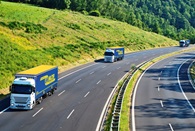 СMR As the seller paid for the carriage, no payment details are given.11Отправитель (наименование, адрес, страна)Absender (Name, Anschrift, Land)Отправитель (наименование, адрес, страна)Absender (Name, Anschrift, Land)Отправитель (наименование, адрес, страна)Absender (Name, Anschrift, Land)Отправитель (наименование, адрес, страна)Absender (Name, Anschrift, Land)Отправитель (наименование, адрес, страна)Absender (Name, Anschrift, Land)Отправитель (наименование, адрес, страна)Absender (Name, Anschrift, Land)Отправитель (наименование, адрес, страна)Absender (Name, Anschrift, Land)Отправитель (наименование, адрес, страна)Absender (Name, Anschrift, Land)Отправитель (наименование, адрес, страна)Absender (Name, Anschrift, Land)Отправитель (наименование, адрес, страна)Absender (Name, Anschrift, Land)Отправитель (наименование, адрес, страна)Absender (Name, Anschrift, Land)Отправитель (наименование, адрес, страна)Absender (Name, Anschrift, Land)Отправитель (наименование, адрес, страна)Absender (Name, Anschrift, Land)Отправитель (наименование, адрес, страна)Absender (Name, Anschrift, Land)Отправитель (наименование, адрес, страна)Absender (Name, Anschrift, Land)Отправитель (наименование, адрес, страна)Absender (Name, Anschrift, Land)Отправитель (наименование, адрес, страна)Absender (Name, Anschrift, Land)Отправитель (наименование, адрес, страна)Absender (Name, Anschrift, Land)Отправитель (наименование, адрес, страна)Absender (Name, Anschrift, Land)Отправитель (наименование, адрес, страна)Absender (Name, Anschrift, Land)Отправитель (наименование, адрес, страна)Absender (Name, Anschrift, Land)Отправитель (наименование, адрес, страна)Absender (Name, Anschrift, Land)Отправитель (наименование, адрес, страна)Absender (Name, Anschrift, Land)Отправитель (наименование, адрес, страна)Absender (Name, Anschrift, Land)Отправитель (наименование, адрес, страна)Absender (Name, Anschrift, Land)Отправитель (наименование, адрес, страна)Absender (Name, Anschrift, Land)Отправитель (наименование, адрес, страна)Absender (Name, Anschrift, Land)Отправитель (наименование, адрес, страна)Absender (Name, Anschrift, Land)Отправитель (наименование, адрес, страна)Absender (Name, Anschrift, Land)Отправитель (наименование, адрес, страна)Absender (Name, Anschrift, Land)Отправитель (наименование, адрес, страна)Absender (Name, Anschrift, Land)Отправитель (наименование, адрес, страна)Absender (Name, Anschrift, Land)Отправитель (наименование, адрес, страна)Absender (Name, Anschrift, Land)Отправитель (наименование, адрес, страна)Absender (Name, Anschrift, Land)Отправитель (наименование, адрес, страна)Absender (Name, Anschrift, Land)Отправитель (наименование, адрес, страна)Absender (Name, Anschrift, Land)Отправитель (наименование, адрес, страна)Absender (Name, Anschrift, Land)Международная товарно-транспортнаянакладнаяInternationalerFrachtbriefМеждународная товарно-транспортнаянакладнаяInternationalerFrachtbriefМеждународная товарно-транспортнаянакладнаяInternationalerFrachtbriefМеждународная товарно-транспортнаянакладнаяInternationalerFrachtbriefМеждународная товарно-транспортнаянакладнаяInternationalerFrachtbriefМеждународная товарно-транспортнаянакладнаяInternationalerFrachtbriefМеждународная товарно-транспортнаянакладнаяInternationalerFrachtbriefМеждународная товарно-транспортнаянакладнаяInternationalerFrachtbriefМеждународная товарно-транспортнаянакладнаяInternationalerFrachtbriefМеждународная товарно-транспортнаянакладнаяInternationalerFrachtbriefМеждународная товарно-транспортнаянакладнаяInternationalerFrachtbriefМеждународная товарно-транспортнаянакладнаяInternationalerFrachtbriefМеждународная товарно-транспортнаянакладнаяInternationalerFrachtbriefМеждународная товарно-транспортнаянакладнаяInternationalerFrachtbriefМеждународная товарно-транспортнаянакладнаяInternationalerFrachtbriefМеждународная товарно-транспортнаянакладнаяInternationalerFrachtbriefМеждународная товарно-транспортнаянакладнаяInternationalerFrachtbriefМеждународная товарно-транспортнаянакладнаяInternationalerFrachtbriefООО «СтанКомаш»,.гор. Пенза ул. Петрова, 49, Россия  440028 Россия  «»ООО «СтанКомаш»,.гор. Пенза ул. Петрова, 49, Россия  440028 Россия  «»ООО «СтанКомаш»,.гор. Пенза ул. Петрова, 49, Россия  440028 Россия  «»ООО «СтанКомаш»,.гор. Пенза ул. Петрова, 49, Россия  440028 Россия  «»ООО «СтанКомаш»,.гор. Пенза ул. Петрова, 49, Россия  440028 Россия  «»ООО «СтанКомаш»,.гор. Пенза ул. Петрова, 49, Россия  440028 Россия  «»ООО «СтанКомаш»,.гор. Пенза ул. Петрова, 49, Россия  440028 Россия  «»ООО «СтанКомаш»,.гор. Пенза ул. Петрова, 49, Россия  440028 Россия  «»ООО «СтанКомаш»,.гор. Пенза ул. Петрова, 49, Россия  440028 Россия  «»ООО «СтанКомаш»,.гор. Пенза ул. Петрова, 49, Россия  440028 Россия  «»ООО «СтанКомаш»,.гор. Пенза ул. Петрова, 49, Россия  440028 Россия  «»ООО «СтанКомаш»,.гор. Пенза ул. Петрова, 49, Россия  440028 Россия  «»ООО «СтанКомаш»,.гор. Пенза ул. Петрова, 49, Россия  440028 Россия  «»ООО «СтанКомаш»,.гор. Пенза ул. Петрова, 49, Россия  440028 Россия  «»ООО «СтанКомаш»,.гор. Пенза ул. Петрова, 49, Россия  440028 Россия  «»ООО «СтанКомаш»,.гор. Пенза ул. Петрова, 49, Россия  440028 Россия  «»ООО «СтанКомаш»,.гор. Пенза ул. Петрова, 49, Россия  440028 Россия  «»ООО «СтанКомаш»,.гор. Пенза ул. Петрова, 49, Россия  440028 Россия  «»ООО «СтанКомаш»,.гор. Пенза ул. Петрова, 49, Россия  440028 Россия  «»ООО «СтанКомаш»,.гор. Пенза ул. Петрова, 49, Россия  440028 Россия  «»ООО «СтанКомаш»,.гор. Пенза ул. Петрова, 49, Россия  440028 Россия  «»ООО «СтанКомаш»,.гор. Пенза ул. Петрова, 49, Россия  440028 Россия  «»ООО «СтанКомаш»,.гор. Пенза ул. Петрова, 49, Россия  440028 Россия  «»ООО «СтанКомаш»,.гор. Пенза ул. Петрова, 49, Россия  440028 Россия  «»ООО «СтанКомаш»,.гор. Пенза ул. Петрова, 49, Россия  440028 Россия  «»ООО «СтанКомаш»,.гор. Пенза ул. Петрова, 49, Россия  440028 Россия  «»ООО «СтанКомаш»,.гор. Пенза ул. Петрова, 49, Россия  440028 Россия  «»ООО «СтанКомаш»,.гор. Пенза ул. Петрова, 49, Россия  440028 Россия  «»ООО «СтанКомаш»,.гор. Пенза ул. Петрова, 49, Россия  440028 Россия  «»ООО «СтанКомаш»,.гор. Пенза ул. Петрова, 49, Россия  440028 Россия  «»ООО «СтанКомаш»,.гор. Пенза ул. Петрова, 49, Россия  440028 Россия  «»ООО «СтанКомаш»,.гор. Пенза ул. Петрова, 49, Россия  440028 Россия  «»ООО «СтанКомаш»,.гор. Пенза ул. Петрова, 49, Россия  440028 Россия  «»ООО «СтанКомаш»,.гор. Пенза ул. Петрова, 49, Россия  440028 Россия  «»ООО «СтанКомаш»,.гор. Пенза ул. Петрова, 49, Россия  440028 Россия  «»ООО «СтанКомаш»,.гор. Пенза ул. Петрова, 49, Россия  440028 Россия  «»ООО «СтанКомаш»,.гор. Пенза ул. Петрова, 49, Россия  440028 Россия  «»ООО «СтанКомаш»,.гор. Пенза ул. Петрова, 49, Россия  440028 Россия  «»ООО «СтанКомаш»,.гор. Пенза ул. Петрова, 49, Россия  440028 Россия  «»Международная товарно-транспортнаянакладнаяInternationalerFrachtbriefМеждународная товарно-транспортнаянакладнаяInternationalerFrachtbriefМеждународная товарно-транспортнаянакладнаяInternationalerFrachtbriefМеждународная товарно-транспортнаянакладнаяInternationalerFrachtbriefМеждународная товарно-транспортнаянакладнаяInternationalerFrachtbriefМеждународная товарно-транспортнаянакладнаяInternationalerFrachtbriefМеждународная товарно-транспортнаянакладнаяInternationalerFrachtbriefМеждународная товарно-транспортнаянакладнаяInternationalerFrachtbriefМеждународная товарно-транспортнаянакладнаяInternationalerFrachtbriefМеждународная товарно-транспортнаянакладнаяInternationalerFrachtbriefМеждународная товарно-транспортнаянакладнаяInternationalerFrachtbriefМеждународная товарно-транспортнаянакладнаяInternationalerFrachtbriefМеждународная товарно-транспортнаянакладнаяInternationalerFrachtbriefМеждународная товарно-транспортнаянакладнаяInternationalerFrachtbriefМеждународная товарно-транспортнаянакладнаяInternationalerFrachtbriefМеждународная товарно-транспортнаянакладнаяInternationalerFrachtbriefМеждународная товарно-транспортнаянакладнаяInternationalerFrachtbriefМеждународная товарно-транспортнаянакладнаяInternationalerFrachtbriefCMRCMRCMRCMRCMRCMRCMRCMRCMRCMRCMRCMRCMRCMRCMRCMRCMRCMRCMRCMRCMRМеждународная товарно-транспортнаянакладнаяInternationalerFrachtbriefМеждународная товарно-транспортнаянакладнаяInternationalerFrachtbriefМеждународная товарно-транспортнаянакладнаяInternationalerFrachtbriefМеждународная товарно-транспортнаянакладнаяInternationalerFrachtbriefМеждународная товарно-транспортнаянакладнаяInternationalerFrachtbriefМеждународная товарно-транспортнаянакладнаяInternationalerFrachtbriefМеждународная товарно-транспортнаянакладнаяInternationalerFrachtbriefМеждународная товарно-транспортнаянакладнаяInternationalerFrachtbriefМеждународная товарно-транспортнаянакладнаяInternationalerFrachtbriefМеждународная товарно-транспортнаянакладнаяInternationalerFrachtbriefМеждународная товарно-транспортнаянакладнаяInternationalerFrachtbriefМеждународная товарно-транспортнаянакладнаяInternationalerFrachtbriefМеждународная товарно-транспортнаянакладнаяInternationalerFrachtbriefМеждународная товарно-транспортнаянакладнаяInternationalerFrachtbriefМеждународная товарно-транспортнаянакладнаяInternationalerFrachtbriefМеждународная товарно-транспортнаянакладнаяInternationalerFrachtbriefМеждународная товарно-транспортнаянакладнаяInternationalerFrachtbriefМеждународная товарно-транспортнаянакладнаяInternationalerFrachtbriefДанная перевозка, несмотря ни на какие прочие договорыосуществляется в соответствиис условиями Конвенции о договоремеждународной дорожной перевозкигрузов (КДПГ)Данная перевозка, несмотря ни на какие прочие договорыосуществляется в соответствиис условиями Конвенции о договоремеждународной дорожной перевозкигрузов (КДПГ)Данная перевозка, несмотря ни на какие прочие договорыосуществляется в соответствиис условиями Конвенции о договоремеждународной дорожной перевозкигрузов (КДПГ)Данная перевозка, несмотря ни на какие прочие договорыосуществляется в соответствиис условиями Конвенции о договоремеждународной дорожной перевозкигрузов (КДПГ)Данная перевозка, несмотря ни на какие прочие договорыосуществляется в соответствиис условиями Конвенции о договоремеждународной дорожной перевозкигрузов (КДПГ)Данная перевозка, несмотря ни на какие прочие договорыосуществляется в соответствиис условиями Конвенции о договоремеждународной дорожной перевозкигрузов (КДПГ)Данная перевозка, несмотря ни на какие прочие договорыосуществляется в соответствиис условиями Конвенции о договоремеждународной дорожной перевозкигрузов (КДПГ)Данная перевозка, несмотря ни на какие прочие договорыосуществляется в соответствиис условиями Конвенции о договоремеждународной дорожной перевозкигрузов (КДПГ)Данная перевозка, несмотря ни на какие прочие договорыосуществляется в соответствиис условиями Конвенции о договоремеждународной дорожной перевозкигрузов (КДПГ)Данная перевозка, несмотря ни на какие прочие договорыосуществляется в соответствиис условиями Конвенции о договоремеждународной дорожной перевозкигрузов (КДПГ)Данная перевозка, несмотря ни на какие прочие договорыосуществляется в соответствиис условиями Конвенции о договоремеждународной дорожной перевозкигрузов (КДПГ)Данная перевозка, несмотря ни на какие прочие договорыосуществляется в соответствиис условиями Конвенции о договоремеждународной дорожной перевозкигрузов (КДПГ)Данная перевозка, несмотря ни на какие прочие договорыосуществляется в соответствиис условиями Конвенции о договоремеждународной дорожной перевозкигрузов (КДПГ)Данная перевозка, несмотря ни на какие прочие договорыосуществляется в соответствиис условиями Конвенции о договоремеждународной дорожной перевозкигрузов (КДПГ)Данная перевозка, несмотря ни на какие прочие договорыосуществляется в соответствиис условиями Конвенции о договоремеждународной дорожной перевозкигрузов (КДПГ)Данная перевозка, несмотря ни на какие прочие договорыосуществляется в соответствиис условиями Конвенции о договоремеждународной дорожной перевозкигрузов (КДПГ)Данная перевозка, несмотря ни на какие прочие договорыосуществляется в соответствиис условиями Конвенции о договоремеждународной дорожной перевозкигрузов (КДПГ)Данная перевозка, несмотря ни на какие прочие договорыосуществляется в соответствиис условиями Конвенции о договоремеждународной дорожной перевозкигрузов (КДПГ)Данная перевозка, несмотря ни на какие прочие договорыосуществляется в соответствиис условиями Конвенции о договоремеждународной дорожной перевозкигрузов (КДПГ)Данная перевозка, несмотря ни на какие прочие договорыосуществляется в соответствиис условиями Конвенции о договоремеждународной дорожной перевозкигрузов (КДПГ)Данная перевозка, несмотря ни на какие прочие договорыосуществляется в соответствиис условиями Конвенции о договоремеждународной дорожной перевозкигрузов (КДПГ)Данная перевозка, несмотря ни на какие прочие договорыосуществляется в соответствиис условиями Конвенции о договоремеждународной дорожной перевозкигрузов (КДПГ)Данная перевозка, несмотря ни на какие прочие договорыосуществляется в соответствиис условиями Конвенции о договоремеждународной дорожной перевозкигрузов (КДПГ)Данная перевозка, несмотря ни на какие прочие договорыосуществляется в соответствиис условиями Конвенции о договоремеждународной дорожной перевозкигрузов (КДПГ)Данная перевозка, несмотря ни на какие прочие договорыосуществляется в соответствиис условиями Конвенции о договоремеждународной дорожной перевозкигрузов (КДПГ)Данная перевозка, несмотря ни на какие прочие договорыосуществляется в соответствиис условиями Конвенции о договоремеждународной дорожной перевозкигрузов (КДПГ)Данная перевозка, несмотря ни на какие прочие договорыосуществляется в соответствиис условиями Конвенции о договоремеждународной дорожной перевозкигрузов (КДПГ)Данная перевозка, несмотря ни на какие прочие договорыосуществляется в соответствиис условиями Конвенции о договоремеждународной дорожной перевозкигрузов (КДПГ)Данная перевозка, несмотря ни на какие прочие договорыосуществляется в соответствиис условиями Конвенции о договоремеждународной дорожной перевозкигрузов (КДПГ)Данная перевозка, несмотря ни на какие прочие договорыосуществляется в соответствиис условиями Конвенции о договоремеждународной дорожной перевозкигрузов (КДПГ)Данная перевозка, несмотря ни на какие прочие договорыосуществляется в соответствиис условиями Конвенции о договоремеждународной дорожной перевозкигрузов (КДПГ)Данная перевозка, несмотря ни на какие прочие договорыосуществляется в соответствиис условиями Конвенции о договоремеждународной дорожной перевозкигрузов (КДПГ)Данная перевозка, несмотря ни на какие прочие договорыосуществляется в соответствиис условиями Конвенции о договоремеждународной дорожной перевозкигрузов (КДПГ)Данная перевозка, несмотря ни на какие прочие договорыосуществляется в соответствиис условиями Конвенции о договоремеждународной дорожной перевозкигрузов (КДПГ)Данная перевозка, несмотря ни на какие прочие договорыосуществляется в соответствиис условиями Конвенции о договоремеждународной дорожной перевозкигрузов (КДПГ)Данная перевозка, несмотря ни на какие прочие договорыосуществляется в соответствиис условиями Конвенции о договоремеждународной дорожной перевозкигрузов (КДПГ)Данная перевозка, несмотря ни на какие прочие договорыосуществляется в соответствиис условиями Конвенции о договоремеждународной дорожной перевозкигрузов (КДПГ)Данная перевозка, несмотря ни на какие прочие договорыосуществляется в соответствиис условиями Конвенции о договоремеждународной дорожной перевозкигрузов (КДПГ)Данная перевозка, несмотря ни на какие прочие договорыосуществляется в соответствиис условиями Конвенции о договоремеждународной дорожной перевозкигрузов (КДПГ)Данная перевозка, несмотря ни на какие прочие договорыосуществляется в соответствиис условиями Конвенции о договоремеждународной дорожной перевозкигрузов (КДПГ)Данная перевозка, несмотря ни на какие прочие договорыосуществляется в соответствиис условиями Конвенции о договоремеждународной дорожной перевозкигрузов (КДПГ)Данная перевозка, несмотря ни на какие прочие договорыосуществляется в соответствиис условиями Конвенции о договоремеждународной дорожной перевозкигрузов (КДПГ)Данная перевозка, несмотря ни на какие прочие договорыосуществляется в соответствиис условиями Конвенции о договоремеждународной дорожной перевозкигрузов (КДПГ)Данная перевозка, несмотря ни на какие прочие договорыосуществляется в соответствиис условиями Конвенции о договоремеждународной дорожной перевозкигрузов (КДПГ)Данная перевозка, несмотря ни на какие прочие договорыосуществляется в соответствиис условиями Конвенции о договоремеждународной дорожной перевозкигрузов (КДПГ)Данная перевозка, несмотря ни на какие прочие договорыосуществляется в соответствиис условиями Конвенции о договоремеждународной дорожной перевозкигрузов (КДПГ)Данная перевозка, несмотря ни на какие прочие договорыосуществляется в соответствиис условиями Конвенции о договоремеждународной дорожной перевозкигрузов (КДПГ)Данная перевозка, несмотря ни на какие прочие договорыосуществляется в соответствиис условиями Конвенции о договоремеждународной дорожной перевозкигрузов (КДПГ)Данная перевозка, несмотря ни на какие прочие договорыосуществляется в соответствиис условиями Конвенции о договоремеждународной дорожной перевозкигрузов (КДПГ)Данная перевозка, несмотря ни на какие прочие договорыосуществляется в соответствиис условиями Конвенции о договоремеждународной дорожной перевозкигрузов (КДПГ)Данная перевозка, несмотря ни на какие прочие договорыосуществляется в соответствиис условиями Конвенции о договоремеждународной дорожной перевозкигрузов (КДПГ)Данная перевозка, несмотря ни на какие прочие договорыосуществляется в соответствиис условиями Конвенции о договоремеждународной дорожной перевозкигрузов (КДПГ)Данная перевозка, несмотря ни на какие прочие договорыосуществляется в соответствиис условиями Конвенции о договоремеждународной дорожной перевозкигрузов (КДПГ)Данная перевозка, несмотря ни на какие прочие договорыосуществляется в соответствиис условиями Конвенции о договоремеждународной дорожной перевозкигрузов (КДПГ)Данная перевозка, несмотря ни на какие прочие договорыосуществляется в соответствиис условиями Конвенции о договоремеждународной дорожной перевозкигрузов (КДПГ)Данная перевозка, несмотря ни на какие прочие договорыосуществляется в соответствиис условиями Конвенции о договоремеждународной дорожной перевозкигрузов (КДПГ)Данная перевозка, несмотря ни на какие прочие договорыосуществляется в соответствиис условиями Конвенции о договоремеждународной дорожной перевозкигрузов (КДПГ)Данная перевозка, несмотря ни на какие прочие договорыосуществляется в соответствиис условиями Конвенции о договоремеждународной дорожной перевозкигрузов (КДПГ)Данная перевозка, несмотря ни на какие прочие договорыосуществляется в соответствиис условиями Конвенции о договоремеждународной дорожной перевозкигрузов (КДПГ)Данная перевозка, несмотря ни на какие прочие договорыосуществляется в соответствиис условиями Конвенции о договоремеждународной дорожной перевозкигрузов (КДПГ)Данная перевозка, несмотря ни на какие прочие договорыосуществляется в соответствиис условиями Конвенции о договоремеждународной дорожной перевозкигрузов (КДПГ)Данная перевозка, несмотря ни на какие прочие договорыосуществляется в соответствиис условиями Конвенции о договоремеждународной дорожной перевозкигрузов (КДПГ)Данная перевозка, несмотря ни на какие прочие договорыосуществляется в соответствиис условиями Конвенции о договоремеждународной дорожной перевозкигрузов (КДПГ)Данная перевозка, несмотря ни на какие прочие договорыосуществляется в соответствиис условиями Конвенции о договоремеждународной дорожной перевозкигрузов (КДПГ)Данная перевозка, несмотря ни на какие прочие договорыосуществляется в соответствиис условиями Конвенции о договоремеждународной дорожной перевозкигрузов (КДПГ)Данная перевозка, несмотря ни на какие прочие договорыосуществляется в соответствиис условиями Конвенции о договоремеждународной дорожной перевозкигрузов (КДПГ)22Получатель (наименование, адрес, страна)Empfänger (Name, Anschrift, Land)Получатель (наименование, адрес, страна)Empfänger (Name, Anschrift, Land)Получатель (наименование, адрес, страна)Empfänger (Name, Anschrift, Land)Получатель (наименование, адрес, страна)Empfänger (Name, Anschrift, Land)Получатель (наименование, адрес, страна)Empfänger (Name, Anschrift, Land)Получатель (наименование, адрес, страна)Empfänger (Name, Anschrift, Land)Получатель (наименование, адрес, страна)Empfänger (Name, Anschrift, Land)Получатель (наименование, адрес, страна)Empfänger (Name, Anschrift, Land)Получатель (наименование, адрес, страна)Empfänger (Name, Anschrift, Land)Получатель (наименование, адрес, страна)Empfänger (Name, Anschrift, Land)Получатель (наименование, адрес, страна)Empfänger (Name, Anschrift, Land)Получатель (наименование, адрес, страна)Empfänger (Name, Anschrift, Land)Получатель (наименование, адрес, страна)Empfänger (Name, Anschrift, Land)Получатель (наименование, адрес, страна)Empfänger (Name, Anschrift, Land)Получатель (наименование, адрес, страна)Empfänger (Name, Anschrift, Land)Получатель (наименование, адрес, страна)Empfänger (Name, Anschrift, Land)Получатель (наименование, адрес, страна)Empfänger (Name, Anschrift, Land)Получатель (наименование, адрес, страна)Empfänger (Name, Anschrift, Land)Получатель (наименование, адрес, страна)Empfänger (Name, Anschrift, Land)Получатель (наименование, адрес, страна)Empfänger (Name, Anschrift, Land)Получатель (наименование, адрес, страна)Empfänger (Name, Anschrift, Land)Получатель (наименование, адрес, страна)Empfänger (Name, Anschrift, Land)Получатель (наименование, адрес, страна)Empfänger (Name, Anschrift, Land)Получатель (наименование, адрес, страна)Empfänger (Name, Anschrift, Land)Получатель (наименование, адрес, страна)Empfänger (Name, Anschrift, Land)Получатель (наименование, адрес, страна)Empfänger (Name, Anschrift, Land)Получатель (наименование, адрес, страна)Empfänger (Name, Anschrift, Land)Получатель (наименование, адрес, страна)Empfänger (Name, Anschrift, Land)Получатель (наименование, адрес, страна)Empfänger (Name, Anschrift, Land)Получатель (наименование, адрес, страна)Empfänger (Name, Anschrift, Land)Получатель (наименование, адрес, страна)Empfänger (Name, Anschrift, Land)Получатель (наименование, адрес, страна)Empfänger (Name, Anschrift, Land)Получатель (наименование, адрес, страна)Empfänger (Name, Anschrift, Land)Получатель (наименование, адрес, страна)Empfänger (Name, Anschrift, Land)Получатель (наименование, адрес, страна)Empfänger (Name, Anschrift, Land)Получатель (наименование, адрес, страна)Empfänger (Name, Anschrift, Land)Получатель (наименование, адрес, страна)Empfänger (Name, Anschrift, Land)1616161616Перевозчик (наименование, адрес, страна)Frachtführer (Name, Anschrift, Land)Перевозчик (наименование, адрес, страна)Frachtführer (Name, Anschrift, Land)Перевозчик (наименование, адрес, страна)Frachtführer (Name, Anschrift, Land)Перевозчик (наименование, адрес, страна)Frachtführer (Name, Anschrift, Land)Перевозчик (наименование, адрес, страна)Frachtführer (Name, Anschrift, Land)Перевозчик (наименование, адрес, страна)Frachtführer (Name, Anschrift, Land)Перевозчик (наименование, адрес, страна)Frachtführer (Name, Anschrift, Land)Перевозчик (наименование, адрес, страна)Frachtführer (Name, Anschrift, Land)Перевозчик (наименование, адрес, страна)Frachtführer (Name, Anschrift, Land)Перевозчик (наименование, адрес, страна)Frachtführer (Name, Anschrift, Land)Перевозчик (наименование, адрес, страна)Frachtführer (Name, Anschrift, Land)Перевозчик (наименование, адрес, страна)Frachtführer (Name, Anschrift, Land)Перевозчик (наименование, адрес, страна)Frachtführer (Name, Anschrift, Land)Перевозчик (наименование, адрес, страна)Frachtführer (Name, Anschrift, Land)Перевозчик (наименование, адрес, страна)Frachtführer (Name, Anschrift, Land)Перевозчик (наименование, адрес, страна)Frachtführer (Name, Anschrift, Land)Перевозчик (наименование, адрес, страна)Frachtführer (Name, Anschrift, Land)Перевозчик (наименование, адрес, страна)Frachtführer (Name, Anschrift, Land)Перевозчик (наименование, адрес, страна)Frachtführer (Name, Anschrift, Land)Перевозчик (наименование, адрес, страна)Frachtführer (Name, Anschrift, Land)Перевозчик (наименование, адрес, страна)Frachtführer (Name, Anschrift, Land)Перевозчик (наименование, адрес, страна)Frachtführer (Name, Anschrift, Land)Перевозчик (наименование, адрес, страна)Frachtführer (Name, Anschrift, Land)Перевозчик (наименование, адрес, страна)Frachtführer (Name, Anschrift, Land)Перевозчик (наименование, адрес, страна)Frachtführer (Name, Anschrift, Land)Перевозчик (наименование, адрес, страна)Frachtführer (Name, Anschrift, Land)Перевозчик (наименование, адрес, страна)Frachtführer (Name, Anschrift, Land)Перевозчик (наименование, адрес, страна)Frachtführer (Name, Anschrift, Land)Перевозчик (наименование, адрес, страна)Frachtführer (Name, Anschrift, Land)Перевозчик (наименование, адрес, страна)Frachtführer (Name, Anschrift, Land)Перевозчик (наименование, адрес, страна)Frachtführer (Name, Anschrift, Land)Перевозчик (наименование, адрес, страна)Frachtführer (Name, Anschrift, Land)Перевозчик (наименование, адрес, страна)Frachtführer (Name, Anschrift, Land)Перевозчик (наименование, адрес, страна)Frachtführer (Name, Anschrift, Land)SRL «Italotornio», Via Rencio, 126, Bolzano 4538, Italy С Via Rencio, 126, Bolzano 4538, Italy ья SRL «Italotornio», Via Rencio, 126, Bolzano 4538, Italy С Via Rencio, 126, Bolzano 4538, Italy ья SRL «Italotornio», Via Rencio, 126, Bolzano 4538, Italy С Via Rencio, 126, Bolzano 4538, Italy ья SRL «Italotornio», Via Rencio, 126, Bolzano 4538, Italy С Via Rencio, 126, Bolzano 4538, Italy ья SRL «Italotornio», Via Rencio, 126, Bolzano 4538, Italy С Via Rencio, 126, Bolzano 4538, Italy ья SRL «Italotornio», Via Rencio, 126, Bolzano 4538, Italy С Via Rencio, 126, Bolzano 4538, Italy ья SRL «Italotornio», Via Rencio, 126, Bolzano 4538, Italy С Via Rencio, 126, Bolzano 4538, Italy ья SRL «Italotornio», Via Rencio, 126, Bolzano 4538, Italy С Via Rencio, 126, Bolzano 4538, Italy ья SRL «Italotornio», Via Rencio, 126, Bolzano 4538, Italy С Via Rencio, 126, Bolzano 4538, Italy ья SRL «Italotornio», Via Rencio, 126, Bolzano 4538, Italy С Via Rencio, 126, Bolzano 4538, Italy ья SRL «Italotornio», Via Rencio, 126, Bolzano 4538, Italy С Via Rencio, 126, Bolzano 4538, Italy ья SRL «Italotornio», Via Rencio, 126, Bolzano 4538, Italy С Via Rencio, 126, Bolzano 4538, Italy ья SRL «Italotornio», Via Rencio, 126, Bolzano 4538, Italy С Via Rencio, 126, Bolzano 4538, Italy ья SRL «Italotornio», Via Rencio, 126, Bolzano 4538, Italy С Via Rencio, 126, Bolzano 4538, Italy ья SRL «Italotornio», Via Rencio, 126, Bolzano 4538, Italy С Via Rencio, 126, Bolzano 4538, Italy ья SRL «Italotornio», Via Rencio, 126, Bolzano 4538, Italy С Via Rencio, 126, Bolzano 4538, Italy ья SRL «Italotornio», Via Rencio, 126, Bolzano 4538, Italy С Via Rencio, 126, Bolzano 4538, Italy ья SRL «Italotornio», Via Rencio, 126, Bolzano 4538, Italy С Via Rencio, 126, Bolzano 4538, Italy ья SRL «Italotornio», Via Rencio, 126, Bolzano 4538, Italy С Via Rencio, 126, Bolzano 4538, Italy ья SRL «Italotornio», Via Rencio, 126, Bolzano 4538, Italy С Via Rencio, 126, Bolzano 4538, Italy ья SRL «Italotornio», Via Rencio, 126, Bolzano 4538, Italy С Via Rencio, 126, Bolzano 4538, Italy ья SRL «Italotornio», Via Rencio, 126, Bolzano 4538, Italy С Via Rencio, 126, Bolzano 4538, Italy ья SRL «Italotornio», Via Rencio, 126, Bolzano 4538, Italy С Via Rencio, 126, Bolzano 4538, Italy ья SRL «Italotornio», Via Rencio, 126, Bolzano 4538, Italy С Via Rencio, 126, Bolzano 4538, Italy ья SRL «Italotornio», Via Rencio, 126, Bolzano 4538, Italy С Via Rencio, 126, Bolzano 4538, Italy ья SRL «Italotornio», Via Rencio, 126, Bolzano 4538, Italy С Via Rencio, 126, Bolzano 4538, Italy ья SRL «Italotornio», Via Rencio, 126, Bolzano 4538, Italy С Via Rencio, 126, Bolzano 4538, Italy ья SRL «Italotornio», Via Rencio, 126, Bolzano 4538, Italy С Via Rencio, 126, Bolzano 4538, Italy ья SRL «Italotornio», Via Rencio, 126, Bolzano 4538, Italy С Via Rencio, 126, Bolzano 4538, Italy ья SRL «Italotornio», Via Rencio, 126, Bolzano 4538, Italy С Via Rencio, 126, Bolzano 4538, Italy ья SRL «Italotornio», Via Rencio, 126, Bolzano 4538, Italy С Via Rencio, 126, Bolzano 4538, Italy ья SRL «Italotornio», Via Rencio, 126, Bolzano 4538, Italy С Via Rencio, 126, Bolzano 4538, Italy ья SRL «Italotornio», Via Rencio, 126, Bolzano 4538, Italy С Via Rencio, 126, Bolzano 4538, Italy ья SRL «Italotornio», Via Rencio, 126, Bolzano 4538, Italy С Via Rencio, 126, Bolzano 4538, Italy ья SRL «Italotornio», Via Rencio, 126, Bolzano 4538, Italy С Via Rencio, 126, Bolzano 4538, Italy ья SRL «Italotornio», Via Rencio, 126, Bolzano 4538, Italy С Via Rencio, 126, Bolzano 4538, Italy ья SRL «Italotornio», Via Rencio, 126, Bolzano 4538, Italy С Via Rencio, 126, Bolzano 4538, Italy ья SRL «Italotornio», Via Rencio, 126, Bolzano 4538, Italy С Via Rencio, 126, Bolzano 4538, Italy ья SRL «Italotornio», Via Rencio, 126, Bolzano 4538, Italy С Via Rencio, 126, Bolzano 4538, Italy ья 33Место разгрузки груза  Место разгрузки груза  Место разгрузки груза  Место разгрузки груза  Место разгрузки груза  Место разгрузки груза  Место разгрузки груза  Место разгрузки груза  Место разгрузки груза  Место разгрузки груза  Место разгрузки груза  Место разгрузки груза  Место разгрузки груза  Место разгрузки груза  Место разгрузки груза  Место разгрузки груза  Место разгрузки груза  Место разгрузки груза  Место разгрузки груза  Место разгрузки груза  Место разгрузки груза  Место разгрузки груза  Место разгрузки груза  Место разгрузки груза  Место разгрузки груза  Место разгрузки груза  Место разгрузки груза  Место разгрузки груза  Место разгрузки груза  Место разгрузки груза  Место разгрузки груза  Место разгрузки груза  Место разгрузки груза  Место разгрузки груза  Место разгрузки груза  Место разгрузки груза  Место разгрузки груза  1717171717Последующий перевозчик (наименование, адрес, страна)Nachfolgende Frachtführer (Name, Anschrift, Land)Последующий перевозчик (наименование, адрес, страна)Nachfolgende Frachtführer (Name, Anschrift, Land)Последующий перевозчик (наименование, адрес, страна)Nachfolgende Frachtführer (Name, Anschrift, Land)Последующий перевозчик (наименование, адрес, страна)Nachfolgende Frachtführer (Name, Anschrift, Land)Последующий перевозчик (наименование, адрес, страна)Nachfolgende Frachtführer (Name, Anschrift, Land)Последующий перевозчик (наименование, адрес, страна)Nachfolgende Frachtführer (Name, Anschrift, Land)Последующий перевозчик (наименование, адрес, страна)Nachfolgende Frachtführer (Name, Anschrift, Land)Последующий перевозчик (наименование, адрес, страна)Nachfolgende Frachtführer (Name, Anschrift, Land)Последующий перевозчик (наименование, адрес, страна)Nachfolgende Frachtführer (Name, Anschrift, Land)Последующий перевозчик (наименование, адрес, страна)Nachfolgende Frachtführer (Name, Anschrift, Land)Последующий перевозчик (наименование, адрес, страна)Nachfolgende Frachtführer (Name, Anschrift, Land)Последующий перевозчик (наименование, адрес, страна)Nachfolgende Frachtführer (Name, Anschrift, Land)Последующий перевозчик (наименование, адрес, страна)Nachfolgende Frachtführer (Name, Anschrift, Land)Последующий перевозчик (наименование, адрес, страна)Nachfolgende Frachtführer (Name, Anschrift, Land)Последующий перевозчик (наименование, адрес, страна)Nachfolgende Frachtführer (Name, Anschrift, Land)Последующий перевозчик (наименование, адрес, страна)Nachfolgende Frachtführer (Name, Anschrift, Land)Последующий перевозчик (наименование, адрес, страна)Nachfolgende Frachtführer (Name, Anschrift, Land)Последующий перевозчик (наименование, адрес, страна)Nachfolgende Frachtführer (Name, Anschrift, Land)Последующий перевозчик (наименование, адрес, страна)Nachfolgende Frachtführer (Name, Anschrift, Land)Последующий перевозчик (наименование, адрес, страна)Nachfolgende Frachtführer (Name, Anschrift, Land)Последующий перевозчик (наименование, адрес, страна)Nachfolgende Frachtführer (Name, Anschrift, Land)Последующий перевозчик (наименование, адрес, страна)Nachfolgende Frachtführer (Name, Anschrift, Land)Последующий перевозчик (наименование, адрес, страна)Nachfolgende Frachtführer (Name, Anschrift, Land)Последующий перевозчик (наименование, адрес, страна)Nachfolgende Frachtführer (Name, Anschrift, Land)Последующий перевозчик (наименование, адрес, страна)Nachfolgende Frachtführer (Name, Anschrift, Land)Последующий перевозчик (наименование, адрес, страна)Nachfolgende Frachtführer (Name, Anschrift, Land)Последующий перевозчик (наименование, адрес, страна)Nachfolgende Frachtführer (Name, Anschrift, Land)Последующий перевозчик (наименование, адрес, страна)Nachfolgende Frachtführer (Name, Anschrift, Land)Последующий перевозчик (наименование, адрес, страна)Nachfolgende Frachtführer (Name, Anschrift, Land)Последующий перевозчик (наименование, адрес, страна)Nachfolgende Frachtführer (Name, Anschrift, Land)Последующий перевозчик (наименование, адрес, страна)Nachfolgende Frachtführer (Name, Anschrift, Land)Последующий перевозчик (наименование, адрес, страна)Nachfolgende Frachtführer (Name, Anschrift, Land)Последующий перевозчик (наименование, адрес, страна)Nachfolgende Frachtführer (Name, Anschrift, Land)Последующий перевозчик (наименование, адрес, страна)Nachfolgende Frachtführer (Name, Anschrift, Land)Место / OrtМесто / OrtМесто / OrtМесто / OrtМесто / OrtМесто / OrtМесто / OrtBolzano 4538Bolzano 4538Bolzano 4538Bolzano 4538Bolzano 4538Bolzano 4538Bolzano 4538Bolzano 4538Bolzano 4538Bolzano 4538Bolzano 4538Bolzano 4538Bolzano 4538Bolzano 4538Bolzano 4538Bolzano 4538Bolzano 4538Bolzano 4538Bolzano 4538Bolzano 4538Bolzano 4538Bolzano 4538Bolzano 4538Bolzano 4538Bolzano 4538Bolzano 4538Bolzano 4538Bolzano 4538Bolzano 4538Bolzano 4538Bolzano 4538Bolzano 4538нетнетнетнетнетнетнетнетнетнетнетнетнетнетнетнетнетнетнетнетнетнетнетнетнетнетнетнетнетнетнетнетнетнетнетнетнетнетнетСтрана / LandСтрана / LandСтрана / LandСтрана / LandСтрана / LandСтрана / LandСтрана / LandItalyItalyItalyItalyItalyItalyItalyItalyItalyItalyItalyItalyItalyItalyItalyItalyItalyItalyItalyItalyItalyItalyItalyItalyItalyItalyItalyItalyItalyItalyItalyItaly44Место и дата погрузки груза 20 августа 2016 гOrt und Tag der Ubernahme des.Место и дата погрузки груза 20 августа 2016 гOrt und Tag der Ubernahme des.Место и дата погрузки груза 20 августа 2016 гOrt und Tag der Ubernahme des.Место и дата погрузки груза 20 августа 2016 гOrt und Tag der Ubernahme des.Место и дата погрузки груза 20 августа 2016 гOrt und Tag der Ubernahme des.Место и дата погрузки груза 20 августа 2016 гOrt und Tag der Ubernahme des.Место и дата погрузки груза 20 августа 2016 гOrt und Tag der Ubernahme des.Место и дата погрузки груза 20 августа 2016 гOrt und Tag der Ubernahme des.Место и дата погрузки груза 20 августа 2016 гOrt und Tag der Ubernahme des.Место и дата погрузки груза 20 августа 2016 гOrt und Tag der Ubernahme des.Место и дата погрузки груза 20 августа 2016 гOrt und Tag der Ubernahme des.Место и дата погрузки груза 20 августа 2016 гOrt und Tag der Ubernahme des.Место и дата погрузки груза 20 августа 2016 гOrt und Tag der Ubernahme des.Место и дата погрузки груза 20 августа 2016 гOrt und Tag der Ubernahme des.Место и дата погрузки груза 20 августа 2016 гOrt und Tag der Ubernahme des.Место и дата погрузки груза 20 августа 2016 гOrt und Tag der Ubernahme des.Место и дата погрузки груза 20 августа 2016 гOrt und Tag der Ubernahme des.Место и дата погрузки груза 20 августа 2016 гOrt und Tag der Ubernahme des.Место и дата погрузки груза 20 августа 2016 гOrt und Tag der Ubernahme des.Место и дата погрузки груза 20 августа 2016 гOrt und Tag der Ubernahme des.Место и дата погрузки груза 20 августа 2016 гOrt und Tag der Ubernahme des.Место и дата погрузки груза 20 августа 2016 гOrt und Tag der Ubernahme des.Место и дата погрузки груза 20 августа 2016 гOrt und Tag der Ubernahme des.Место и дата погрузки груза 20 августа 2016 гOrt und Tag der Ubernahme des.Место и дата погрузки груза 20 августа 2016 гOrt und Tag der Ubernahme des.Место и дата погрузки груза 20 августа 2016 гOrt und Tag der Ubernahme des.Место и дата погрузки груза 20 августа 2016 гOrt und Tag der Ubernahme des.Место и дата погрузки груза 20 августа 2016 гOrt und Tag der Ubernahme des.Место и дата погрузки груза 20 августа 2016 гOrt und Tag der Ubernahme des.Место и дата погрузки груза 20 августа 2016 гOrt und Tag der Ubernahme des.Место и дата погрузки груза 20 августа 2016 гOrt und Tag der Ubernahme des.Место и дата погрузки груза 20 августа 2016 гOrt und Tag der Ubernahme des.Место и дата погрузки груза 20 августа 2016 гOrt und Tag der Ubernahme des.Место и дата погрузки груза 20 августа 2016 гOrt und Tag der Ubernahme des.Место и дата погрузки груза 20 августа 2016 гOrt und Tag der Ubernahme des.Место и дата погрузки груза 20 августа 2016 гOrt und Tag der Ubernahme des.Место и дата погрузки груза 20 августа 2016 гOrt und Tag der Ubernahme des.Место / OrtМесто / OrtМесто / OrtМесто / OrtМесто / OrtМесто / OrtМесто / OrtПенза Пенза Пенза Пенза Пенза Пенза Пенза Пенза Пенза Пенза Пенза Пенза Пенза Пенза Пенза Пенза Пенза Пенза Пенза Пенза Пенза Пенза Пенза Пенза Пенза Пенза Пенза Пенза Пенза Пенза Пенза Пенза Страна / LandСтрана / LandСтрана / LandСтрана / LandСтрана / LandСтрана / LandСтрана / LandРоссия Россия Россия Россия Россия Россия Россия Россия Россия Россия Россия Россия Россия Россия Россия Россия Россия Россия Россия Россия Россия Россия Россия Россия Россия Россия Россия Россия Россия Россия Россия Россия 1818181818Оговорки и замечания перевозчикаVorbehalte und Bemerkungeh der FrachtführerОговорки и замечания перевозчикаVorbehalte und Bemerkungeh der FrachtführerОговорки и замечания перевозчикаVorbehalte und Bemerkungeh der FrachtführerОговорки и замечания перевозчикаVorbehalte und Bemerkungeh der FrachtführerОговорки и замечания перевозчикаVorbehalte und Bemerkungeh der FrachtführerОговорки и замечания перевозчикаVorbehalte und Bemerkungeh der FrachtführerОговорки и замечания перевозчикаVorbehalte und Bemerkungeh der FrachtführerОговорки и замечания перевозчикаVorbehalte und Bemerkungeh der FrachtführerОговорки и замечания перевозчикаVorbehalte und Bemerkungeh der FrachtführerОговорки и замечания перевозчикаVorbehalte und Bemerkungeh der FrachtführerОговорки и замечания перевозчикаVorbehalte und Bemerkungeh der FrachtführerОговорки и замечания перевозчикаVorbehalte und Bemerkungeh der FrachtführerОговорки и замечания перевозчикаVorbehalte und Bemerkungeh der FrachtführerОговорки и замечания перевозчикаVorbehalte und Bemerkungeh der FrachtführerОговорки и замечания перевозчикаVorbehalte und Bemerkungeh der FrachtführerОговорки и замечания перевозчикаVorbehalte und Bemerkungeh der FrachtführerОговорки и замечания перевозчикаVorbehalte und Bemerkungeh der FrachtführerОговорки и замечания перевозчикаVorbehalte und Bemerkungeh der FrachtführerОговорки и замечания перевозчикаVorbehalte und Bemerkungeh der FrachtführerОговорки и замечания перевозчикаVorbehalte und Bemerkungeh der FrachtführerОговорки и замечания перевозчикаVorbehalte und Bemerkungeh der FrachtführerОговорки и замечания перевозчикаVorbehalte und Bemerkungeh der FrachtführerОговорки и замечания перевозчикаVorbehalte und Bemerkungeh der FrachtführerОговорки и замечания перевозчикаVorbehalte und Bemerkungeh der FrachtführerОговорки и замечания перевозчикаVorbehalte und Bemerkungeh der FrachtführerОговорки и замечания перевозчикаVorbehalte und Bemerkungeh der FrachtführerОговорки и замечания перевозчикаVorbehalte und Bemerkungeh der FrachtführerОговорки и замечания перевозчикаVorbehalte und Bemerkungeh der FrachtführerОговорки и замечания перевозчикаVorbehalte und Bemerkungeh der FrachtführerОговорки и замечания перевозчикаVorbehalte und Bemerkungeh der FrachtführerОговорки и замечания перевозчикаVorbehalte und Bemerkungeh der FrachtführerОговорки и замечания перевозчикаVorbehalte und Bemerkungeh der FrachtführerОговорки и замечания перевозчикаVorbehalte und Bemerkungeh der FrachtführerОговорки и замечания перевозчикаVorbehalte und Bemerkungeh der FrachtführerДата / DatumДата / DatumДата / DatumДата / DatumДата / DatumДата / DatumДата / Datum20 августа 201620 августа 201620 августа 201620 августа 201620 августа 201620 августа 201620 августа 201620 августа 201620 августа 201620 августа 201620 августа 201620 августа 201620 августа 201620 августа 201620 августа 201620 августа 201620 августа 201620 августа 201620 августа 201620 августа 201620 августа 201620 августа 201620 августа 201620 августа 201620 августа 201620 августа 201620 августа 201620 августа 201620 августа 201620 августа 201620 августа 201620 августа 2016нетнетнетнетнетнетнетнетнетнетнетнетнетнетнетнетнетнетнетнетнетнетнетнетнетнетнетнетнетнетнетнетнетнетнетнетнетнетнет55Прилагаемые документы спецификация Beigefügte DokumenteПрилагаемые документы спецификация Beigefügte DokumenteПрилагаемые документы спецификация Beigefügte DokumenteПрилагаемые документы спецификация Beigefügte DokumenteПрилагаемые документы спецификация Beigefügte DokumenteПрилагаемые документы спецификация Beigefügte DokumenteПрилагаемые документы спецификация Beigefügte DokumenteПрилагаемые документы спецификация Beigefügte DokumenteПрилагаемые документы спецификация Beigefügte DokumenteПрилагаемые документы спецификация Beigefügte DokumenteПрилагаемые документы спецификация Beigefügte DokumenteПрилагаемые документы спецификация Beigefügte DokumenteПрилагаемые документы спецификация Beigefügte DokumenteПрилагаемые документы спецификация Beigefügte DokumenteПрилагаемые документы спецификация Beigefügte DokumenteПрилагаемые документы спецификация Beigefügte DokumenteПрилагаемые документы спецификация Beigefügte DokumenteПрилагаемые документы спецификация Beigefügte DokumenteПрилагаемые документы спецификация Beigefügte DokumenteПрилагаемые документы спецификация Beigefügte DokumenteПрилагаемые документы спецификация Beigefügte DokumenteПрилагаемые документы спецификация Beigefügte DokumenteПрилагаемые документы спецификация Beigefügte DokumenteПрилагаемые документы спецификация Beigefügte DokumenteПрилагаемые документы спецификация Beigefügte DokumenteПрилагаемые документы спецификация Beigefügte DokumenteПрилагаемые документы спецификация Beigefügte DokumenteПрилагаемые документы спецификация Beigefügte DokumenteПрилагаемые документы спецификация Beigefügte DokumenteПрилагаемые документы спецификация Beigefügte DokumenteПрилагаемые документы спецификация Beigefügte DokumenteПрилагаемые документы спецификация Beigefügte DokumenteПрилагаемые документы спецификация Beigefügte DokumenteПрилагаемые документы спецификация Beigefügte DokumenteПрилагаемые документы спецификация Beigefügte DokumenteПрилагаемые документы спецификация Beigefügte DokumenteПрилагаемые документы спецификация Beigefügte Dokumente66Знаки и номераЗнаки и номераЗнаки и номераЗнаки и номераЗнаки и номераЗнаки и номераЗнаки и номераЗнаки и номераЗнаки и номера777Количество местКоличество местКоличество местКоличество местКоличество местКоличество местКоличество местКоличество местКоличество местКоличество мест88Род упаковкиРод упаковкиРод упаковкиРод упаковкиРод упаковкиРод упаковкиРод упаковкиРод упаковкиРод упаковкиРод упаковкиРод упаковки99Наименование грузаНаименование грузаНаименование грузаНаименование грузаНаименование грузаНаименование грузаНаименование грузаНаименование грузаНаименование грузаНаименование грузаНаименование грузаНаименование груза1010Статист. №Статист. №Статист. №Статист. №Статист. №Статист. №Статист. №Статист. №11Вес брутто, кгBruttogew., kgВес брутто, кгBruttogew., kgВес брутто, кгBruttogew., kgВес брутто, кгBruttogew., kgВес брутто, кгBruttogew., kg121212121212Объем, м3Объем, м3Объем, м3Объем, м3Объем, м3Пять мест станки. упаковка деревянные ящики Пять мест станки. упаковка деревянные ящики Пять мест станки. упаковка деревянные ящики Пять мест станки. упаковка деревянные ящики Пять мест станки. упаковка деревянные ящики Пять мест станки. упаковка деревянные ящики Пять мест станки. упаковка деревянные ящики Пять мест станки. упаковка деревянные ящики Пять мест станки. упаковка деревянные ящики Пять мест станки. упаковка деревянные ящики Пять мест станки. упаковка деревянные ящики Пять мест станки. упаковка деревянные ящики Пять мест станки. упаковка деревянные ящики Пять мест станки. упаковка деревянные ящики Пять мест станки. упаковка деревянные ящики Пять мест станки. упаковка деревянные ящики Пять мест станки. упаковка деревянные ящики Пять мест станки. упаковка деревянные ящики Пять мест станки. упаковка деревянные ящики Пять мест станки. упаковка деревянные ящики Пять мест станки. упаковка деревянные ящики Пять мест станки. упаковка деревянные ящики Пять мест станки. упаковка деревянные ящики Пять мест станки. упаковка деревянные ящики Пять мест станки. упаковка деревянные ящики Пять мест станки. упаковка деревянные ящики Пять мест станки. упаковка деревянные ящики Пять мест станки. упаковка деревянные ящики Пять мест станки. упаковка деревянные ящики Пять мест станки. упаковка деревянные ящики Пять мест станки. упаковка деревянные ящики Пять мест станки. упаковка деревянные ящики Пять мест станки. упаковка деревянные ящики Пять мест станки. упаковка деревянные ящики Пять мест станки. упаковка деревянные ящики Пять мест станки. упаковка деревянные ящики Пять мест станки. упаковка деревянные ящики Пять мест станки. упаковка деревянные ящики Пять мест станки. упаковка деревянные ящики Пять мест станки. упаковка деревянные ящики Пять мест станки. упаковка деревянные ящики Пять мест станки. упаковка деревянные ящики Пять мест станки. упаковка деревянные ящики Пять мест станки. упаковка деревянные ящики Пять мест станки. упаковка деревянные ящики Пять мест станки. упаковка деревянные ящики Пять мест станки. упаковка деревянные ящики Пять мест станки. упаковка деревянные ящики Пять мест станки. упаковка деревянные ящики Пять мест станки. упаковка деревянные ящики Пять мест станки. упаковка деревянные ящики 131313Указания отправителя (таможенная и прочая обработка)Anweisungen des Absenders (Zoll-und sonstige amtliche Behandlung)Указания отправителя (таможенная и прочая обработка)Anweisungen des Absenders (Zoll-und sonstige amtliche Behandlung)Указания отправителя (таможенная и прочая обработка)Anweisungen des Absenders (Zoll-und sonstige amtliche Behandlung)Указания отправителя (таможенная и прочая обработка)Anweisungen des Absenders (Zoll-und sonstige amtliche Behandlung)Указания отправителя (таможенная и прочая обработка)Anweisungen des Absenders (Zoll-und sonstige amtliche Behandlung)Указания отправителя (таможенная и прочая обработка)Anweisungen des Absenders (Zoll-und sonstige amtliche Behandlung)Указания отправителя (таможенная и прочая обработка)Anweisungen des Absenders (Zoll-und sonstige amtliche Behandlung)Указания отправителя (таможенная и прочая обработка)Anweisungen des Absenders (Zoll-und sonstige amtliche Behandlung)Указания отправителя (таможенная и прочая обработка)Anweisungen des Absenders (Zoll-und sonstige amtliche Behandlung)Указания отправителя (таможенная и прочая обработка)Anweisungen des Absenders (Zoll-und sonstige amtliche Behandlung)Указания отправителя (таможенная и прочая обработка)Anweisungen des Absenders (Zoll-und sonstige amtliche Behandlung)Указания отправителя (таможенная и прочая обработка)Anweisungen des Absenders (Zoll-und sonstige amtliche Behandlung)Указания отправителя (таможенная и прочая обработка)Anweisungen des Absenders (Zoll-und sonstige amtliche Behandlung)Указания отправителя (таможенная и прочая обработка)Anweisungen des Absenders (Zoll-und sonstige amtliche Behandlung)Указания отправителя (таможенная и прочая обработка)Anweisungen des Absenders (Zoll-und sonstige amtliche Behandlung)Указания отправителя (таможенная и прочая обработка)Anweisungen des Absenders (Zoll-und sonstige amtliche Behandlung)Указания отправителя (таможенная и прочая обработка)Anweisungen des Absenders (Zoll-und sonstige amtliche Behandlung)Указания отправителя (таможенная и прочая обработка)Anweisungen des Absenders (Zoll-und sonstige amtliche Behandlung)Указания отправителя (таможенная и прочая обработка)Anweisungen des Absenders (Zoll-und sonstige amtliche Behandlung)Указания отправителя (таможенная и прочая обработка)Anweisungen des Absenders (Zoll-und sonstige amtliche Behandlung)Указания отправителя (таможенная и прочая обработка)Anweisungen des Absenders (Zoll-und sonstige amtliche Behandlung)Указания отправителя (таможенная и прочая обработка)Anweisungen des Absenders (Zoll-und sonstige amtliche Behandlung)Указания отправителя (таможенная и прочая обработка)Anweisungen des Absenders (Zoll-und sonstige amtliche Behandlung)Указания отправителя (таможенная и прочая обработка)Anweisungen des Absenders (Zoll-und sonstige amtliche Behandlung)Указания отправителя (таможенная и прочая обработка)Anweisungen des Absenders (Zoll-und sonstige amtliche Behandlung)Указания отправителя (таможенная и прочая обработка)Anweisungen des Absenders (Zoll-und sonstige amtliche Behandlung)Указания отправителя (таможенная и прочая обработка)Anweisungen des Absenders (Zoll-und sonstige amtliche Behandlung)Указания отправителя (таможенная и прочая обработка)Anweisungen des Absenders (Zoll-und sonstige amtliche Behandlung)Указания отправителя (таможенная и прочая обработка)Anweisungen des Absenders (Zoll-und sonstige amtliche Behandlung)Указания отправителя (таможенная и прочая обработка)Anweisungen des Absenders (Zoll-und sonstige amtliche Behandlung)Указания отправителя (таможенная и прочая обработка)Anweisungen des Absenders (Zoll-und sonstige amtliche Behandlung)Указания отправителя (таможенная и прочая обработка)Anweisungen des Absenders (Zoll-und sonstige amtliche Behandlung)Указания отправителя (таможенная и прочая обработка)Anweisungen des Absenders (Zoll-und sonstige amtliche Behandlung)Указания отправителя (таможенная и прочая обработка)Anweisungen des Absenders (Zoll-und sonstige amtliche Behandlung)Указания отправителя (таможенная и прочая обработка)Anweisungen des Absenders (Zoll-und sonstige amtliche Behandlung)Указания отправителя (таможенная и прочая обработка)Anweisungen des Absenders (Zoll-und sonstige amtliche Behandlung)1919191919Подлежит оплате:Zu zahlen vom:Подлежит оплате:Zu zahlen vom:Подлежит оплате:Zu zahlen vom:Подлежит оплате:Zu zahlen vom:Подлежит оплате:Zu zahlen vom:Подлежит оплате:Zu zahlen vom:Подлежит оплате:Zu zahlen vom:ОтправительОтправительОтправительОтправительОтправительОтправительОтправительОтправительОтправительОтправительВалютаВалютаВалютаВалютаВалютаВалютаПолучательПолучательПолучательПолучательПолучательПолучательПолучательПолучательПолучательПолучательПолучательСтавкаFrachtСтавкаFrachtСтавкаFrachtСтавкаFrachtСтавкаFrachtСтавкаFrachtСтавкаFrachtСтавкаFrachtСтавкаFrachtСтавкаFrachtСтавкаFrachtСтавкаFrachtСкидкиErmäßigungen	–СкидкиErmäßigungen	–СкидкиErmäßigungen	–СкидкиErmäßigungen	–СкидкиErmäßigungen	–СкидкиErmäßigungen	–СкидкиErmäßigungen	–СкидкиErmäßigungen	–СкидкиErmäßigungen	–СкидкиErmäßigungen	–СкидкиErmäßigungen	–СкидкиErmäßigungen	–РазностьZwischensummeРазностьZwischensummeРазностьZwischensummeРазностьZwischensummeРазностьZwischensummeРазностьZwischensummeРазностьZwischensummeРазностьZwischensummeРазностьZwischensummeРазностьZwischensummeРазностьZwischensummeРазностьZwischensummeНадбавкиZuschlägeНадбавкиZuschlägeНадбавкиZuschlägeНадбавкиZuschlägeНадбавкиZuschlägeНадбавкиZuschlägeНадбавкиZuschlägeНадбавкиZuschlägeНадбавкиZuschlägeНадбавкиZuschlägeНадбавкиZuschlägeНадбавкиZuschlägeОбъявленная стоимость грузаAdgabe des Wertes des GutesОбъявленная стоимость грузаAdgabe des Wertes des GutesОбъявленная стоимость грузаAdgabe des Wertes des GutesОбъявленная стоимость грузаAdgabe des Wertes des GutesОбъявленная стоимость грузаAdgabe des Wertes des GutesОбъявленная стоимость грузаAdgabe des Wertes des GutesОбъявленная стоимость грузаAdgabe des Wertes des GutesОбъявленная стоимость грузаAdgabe des Wertes des GutesОбъявленная стоимость грузаAdgabe des Wertes des GutesОбъявленная стоимость грузаAdgabe des Wertes des GutesОбъявленная стоимость грузаAdgabe des Wertes des Gutes432.500,00 евро 432.500,00 евро 432.500,00 евро 432.500,00 евро 432.500,00 евро 432.500,00 евро 432.500,00 евро 432.500,00 евро 432.500,00 евро 432.500,00 евро 432.500,00 евро 432.500,00 евро 432.500,00 евро 432.500,00 евро 432.500,00 евро 432.500,00 евро 432.500,00 евро 432.500,00 евро 432.500,00 евро 432.500,00 евро 432.500,00 евро 432.500,00 евро 432.500,00 евро 432.500,00 евро 432.500,00 евро 432.500,00 евро 432.500,00 евро 432.500,00 евро Дополнительные сборыДополнительные сборыДополнительные сборыДополнительные сборыДополнительные сборыДополнительные сборыДополнительные сборыДополнительные сборыДополнительные сборыДополнительные сборыДополнительные сборыДополнительные сборы(при превышении предела ответственности, предусмотренного гл. IV, ст. 23,п. 3 указывается только после согласования дополнительной платы к фракту)(при превышении предела ответственности, предусмотренного гл. IV, ст. 23,п. 3 указывается только после согласования дополнительной платы к фракту)(при превышении предела ответственности, предусмотренного гл. IV, ст. 23,п. 3 указывается только после согласования дополнительной платы к фракту)(при превышении предела ответственности, предусмотренного гл. IV, ст. 23,п. 3 указывается только после согласования дополнительной платы к фракту)(при превышении предела ответственности, предусмотренного гл. IV, ст. 23,п. 3 указывается только после согласования дополнительной платы к фракту)(при превышении предела ответственности, предусмотренного гл. IV, ст. 23,п. 3 указывается только после согласования дополнительной платы к фракту)(при превышении предела ответственности, предусмотренного гл. IV, ст. 23,п. 3 указывается только после согласования дополнительной платы к фракту)(при превышении предела ответственности, предусмотренного гл. IV, ст. 23,п. 3 указывается только после согласования дополнительной платы к фракту)(при превышении предела ответственности, предусмотренного гл. IV, ст. 23,п. 3 указывается только после согласования дополнительной платы к фракту)(при превышении предела ответственности, предусмотренного гл. IV, ст. 23,п. 3 указывается только после согласования дополнительной платы к фракту)(при превышении предела ответственности, предусмотренного гл. IV, ст. 23,п. 3 указывается только после согласования дополнительной платы к фракту)(при превышении предела ответственности, предусмотренного гл. IV, ст. 23,п. 3 указывается только после согласования дополнительной платы к фракту)(при превышении предела ответственности, предусмотренного гл. IV, ст. 23,п. 3 указывается только после согласования дополнительной платы к фракту)(при превышении предела ответственности, предусмотренного гл. IV, ст. 23,п. 3 указывается только после согласования дополнительной платы к фракту)(при превышении предела ответственности, предусмотренного гл. IV, ст. 23,п. 3 указывается только после согласования дополнительной платы к фракту)(при превышении предела ответственности, предусмотренного гл. IV, ст. 23,п. 3 указывается только после согласования дополнительной платы к фракту)(при превышении предела ответственности, предусмотренного гл. IV, ст. 23,п. 3 указывается только после согласования дополнительной платы к фракту)(при превышении предела ответственности, предусмотренного гл. IV, ст. 23,п. 3 указывается только после согласования дополнительной платы к фракту)(при превышении предела ответственности, предусмотренного гл. IV, ст. 23,п. 3 указывается только после согласования дополнительной платы к фракту)(при превышении предела ответственности, предусмотренного гл. IV, ст. 23,п. 3 указывается только после согласования дополнительной платы к фракту)(при превышении предела ответственности, предусмотренного гл. IV, ст. 23,п. 3 указывается только после согласования дополнительной платы к фракту)(при превышении предела ответственности, предусмотренного гл. IV, ст. 23,п. 3 указывается только после согласования дополнительной платы к фракту)(при превышении предела ответственности, предусмотренного гл. IV, ст. 23,п. 3 указывается только после согласования дополнительной платы к фракту)(при превышении предела ответственности, предусмотренного гл. IV, ст. 23,п. 3 указывается только после согласования дополнительной платы к фракту)(при превышении предела ответственности, предусмотренного гл. IV, ст. 23,п. 3 указывается только после согласования дополнительной платы к фракту)(при превышении предела ответственности, предусмотренного гл. IV, ст. 23,п. 3 указывается только после согласования дополнительной платы к фракту)(при превышении предела ответственности, предусмотренного гл. IV, ст. 23,п. 3 указывается только после согласования дополнительной платы к фракту)(при превышении предела ответственности, предусмотренного гл. IV, ст. 23,п. 3 указывается только после согласования дополнительной платы к фракту)(при превышении предела ответственности, предусмотренного гл. IV, ст. 23,п. 3 указывается только после согласования дополнительной платы к фракту)(при превышении предела ответственности, предусмотренного гл. IV, ст. 23,п. 3 указывается только после согласования дополнительной платы к фракту)ПрочиеПрочиеПрочиеПрочиеПрочиеПрочиеПрочиеПрочиеПрочиеПрочиеПрочиеПрочиеИтого к оплатеИтого к оплатеИтого к оплатеИтого к оплатеИтого к оплатеИтого к оплатеИтого к оплатеИтого к оплатеИтого к оплатеИтого к оплатеИтого к оплатеИтого к оплате141414ВозвратRückerstattungВозвратRückerstattungВозвратRückerstattungВозвратRückerstattungВозвратRückerstattungВозвратRückerstattungВозвратRückerstattung151515Условия оплатыFrachtzahlungsanweisungenУсловия оплатыFrachtzahlungsanweisungenУсловия оплатыFrachtzahlungsanweisungenУсловия оплатыFrachtzahlungsanweisungenУсловия оплатыFrachtzahlungsanweisungenУсловия оплатыFrachtzahlungsanweisungenУсловия оплатыFrachtzahlungsanweisungenУсловия оплатыFrachtzahlungsanweisungenУсловия оплатыFrachtzahlungsanweisungenИнкассо Инкассо Инкассо Инкассо Инкассо Инкассо Инкассо Инкассо Инкассо Инкассо Инкассо Инкассо Инкассо Инкассо Инкассо Инкассо Инкассо Инкассо Инкассо Инкассо Инкассо Инкассо Инкассо Инкассо Инкассо Инкассо Инкассо 2020202020Особые согласованные условия Besondere VereinbarungenОсобые согласованные условия Besondere VereinbarungenОсобые согласованные условия Besondere VereinbarungenОсобые согласованные условия Besondere VereinbarungenОсобые согласованные условия Besondere VereinbarungenОсобые согласованные условия Besondere VereinbarungenОсобые согласованные условия Besondere VereinbarungenОсобые согласованные условия Besondere VereinbarungenОсобые согласованные условия Besondere VereinbarungenОсобые согласованные условия Besondere VereinbarungenОсобые согласованные условия Besondere VereinbarungenНе кантоватьНе кантоватьНе кантоватьНе кантоватьНе кантоватьНе кантоватьНе кантоватьНе кантоватьНе кантоватьНе кантоватьНе кантоватьНе кантоватьНе кантоватьНе кантоватьНе кантоватьНе кантоватьНе кантоватьНе кантоватьНе кантоватьНе кантоватьНе кантоватьНе кантоватьНе кантоватьфранкофранкофранкофранкофранкофранкофранкофранкофранконефранконефранконефранконефранконефранконефранконефранконефранконефранко2121212121Составлена вСоставлена вСоставлена вСоставлена вСоставлена вСоставлена вСоставлена вСоставлена вСоставлена вСоставлена в3 экз3 экз3 экз3 экз3 экз3 экз3 экз3 экз3 экз3 экз3 экз3 экз3 экз3 экзДата    Дата    Дата    Дата    Дата    20 августа 2016 20 августа 2016 20 августа 2016 20 августа 2016 20 августа 2016 20 августа 2016 20 августа 2016 20 августа 2016 20 августа 2016 20 августа 2016 20 августа 2016 20 августа 2016 20 августа 2016 20 августа 2016 20 августа 2016 20 августа 2016 20 августа 2016 20 августа 2016 20 августа 2016 20 августа 2016 2424242424Груз получен Больцано Gut empfangenГруз получен Больцано Gut empfangenГруз получен Больцано Gut empfangenГруз получен Больцано Gut empfangenГруз получен Больцано Gut empfangenГруз получен Больцано Gut empfangenГруз получен Больцано Gut empfangenДата 30.08.2016DatumДата 30.08.2016DatumДата 30.08.2016DatumДата 30.08.2016DatumДата 30.08.2016DatumДата 30.08.2016DatumДата 30.08.2016DatumДата 30.08.2016DatumДата 30.08.2016DatumДата 30.08.2016DatumДата 30.08.2016DatumДата 30.08.2016Datum222222222223232323Прибытие под погрузкуAnkunft für EinladungПрибытие под погрузкуAnkunft für EinladungПрибытие под погрузкуAnkunft für EinladungПрибытие под погрузкуAnkunft für EinladungПрибытие под погрузкуAnkunft für EinladungПрибытие под погрузкуAnkunft für EinladungПрибытие под погрузкуAnkunft für EinladungПрибытие под погрузкуAnkunft für EinladungПрибытие под погрузкуAnkunft für EinladungПрибытие под погрузкуAnkunft für EinladungПрибытие под погрузкуAnkunft für EinladungПрибытие под погрузкуAnkunft für Einladung20.08.16 августа 2020.08.16 августа 2020.08.16 августа 2020.08.16 августа 2020.08.16 августа 20час.Uhrчас.Uhrмин.Min.мин.Min.Путевой лист №Путевой лист №Путевой лист №Путевой лист №Путевой лист №Путевой лист №Путевой лист №Путевой лист №54321543215432154321543215432154321“18.06.18.06.18.06.”1919191919Прибытие под разгрузкуAnkunft für AusladungПрибытие под разгрузкуAnkunft für AusladungПрибытие под разгрузкуAnkunft für AusladungПрибытие под разгрузкуAnkunft für AusladungПрибытие под разгрузкуAnkunft für AusladungПрибытие под разгрузкуAnkunft für AusladungПрибытие под разгрузкуAnkunft für AusladungПрибытие под разгрузкуAnkunft für AusladungПрибытие под разгрузкуAnkunft für AusladungПрибытие под разгрузкуAnkunft für Ausladung09.2009.2009.20час.Uhrчас.Uhrчас.Uhrчас.Uhrчас.Uhrмин.Min.мин.Min.УбытиеAbfahrtУбытиеAbfahrtУбытиеAbfahrtУбытиеAbfahrtУбытиеAbfahrtУбытиеAbfahrtУбытиеAbfahrtУбытиеAbfahrtУбытиеAbfahrtУбытиеAbfahrtУбытиеAbfahrtУбытиеAbfahrt20.08.1620.08.1620.08.1620.08.1620.08.16час.Uhrчас.Uhrмин.Min.мин.Min.ФамилииФамилииФамилииФамилииФамилииФамилииКрестовников И.А.Крестовников И.А.Крестовников И.А.Крестовников И.А.Крестовников И.А.Крестовников И.А.Крестовников И.А.Крестовников И.А.Крестовников И.А.Крестовников И.А.Крестовников И.А.Крестовников И.А.Крестовников И.А.Крестовников И.А.Крестовников И.А.Крестовников И.А.Крестовников И.А.Крестовников И.А.Крестовников И.А.УбытиеAbfahrtУбытиеAbfahrtУбытиеAbfahrtУбытиеAbfahrtУбытиеAbfahrtУбытиеAbfahrtУбытиеAbfahrtУбытиеAbfahrtУбытиеAbfahrtУбытиеAbfahrt15.40 15.40 15.40 час.Uhrчас.Uhrчас.Uhrчас.Uhrчас.Uhrмин.Min.мин.Min.водителейводителейводителейводителейводителейводителейВеревкин Р.О.Веревкин Р.О.Веревкин Р.О.Веревкин Р.О.Веревкин Р.О.Веревкин Р.О.Веревкин Р.О.Веревкин Р.О.Веревкин Р.О.Веревкин Р.О.Веревкин Р.О.Веревкин Р.О.Веревкин Р.О.Веревкин Р.О.Веревкин Р.О.Веревкин Р.О.Веревкин Р.О.Веревкин Р.О.Веревкин Р.О.Подпись и штамп отправителяUnterschrift und Stempel des AbsendersПодпись и штамп отправителяUnterschrift und Stempel des AbsendersПодпись и штамп отправителяUnterschrift und Stempel des AbsendersПодпись и штамп отправителяUnterschrift und Stempel des AbsendersПодпись и штамп отправителяUnterschrift und Stempel des AbsendersПодпись и штамп отправителяUnterschrift und Stempel des AbsendersПодпись и штамп отправителяUnterschrift und Stempel des AbsendersПодпись и штамп отправителяUnterschrift und Stempel des AbsendersПодпись и штамп отправителяUnterschrift und Stempel des AbsendersПодпись и штамп отправителяUnterschrift und Stempel des AbsendersПодпись и штамп отправителяUnterschrift und Stempel des AbsendersПодпись и штамп отправителяUnterschrift und Stempel des AbsendersПодпись и штамп отправителяUnterschrift und Stempel des AbsendersПодпись и штамп отправителяUnterschrift und Stempel des AbsendersПодпись и штамп отправителяUnterschrift und Stempel des AbsendersПодпись и штамп отправителяUnterschrift und Stempel des AbsendersПодпись и штамп отправителяUnterschrift und Stempel des AbsendersПодпись и штамп отправителяUnterschrift und Stempel des AbsendersПодпись и штамп отправителяUnterschrift und Stempel des AbsendersПодпись и штамп отправителяUnterschrift und Stempel des AbsendersПодпись и штамп отправителяUnterschrift und Stempel des AbsendersПодпись и штамп отправителяUnterschrift und Stempel des AbsendersПодпись и штамп отправителяUnterschrift und Stempel des AbsendersПодпись и штамп отправителяUnterschrift und Stempel des AbsendersПодпись и штамп отправителяUnterschrift und Stempel des AbsendersПодпись и штамп отправителяUnterschrift und Stempel des AbsendersПодпись и штамп отправителяUnterschrift und Stempel des AbsendersПодпись и штамп перевозчика Крестовников И.А. Unterschrift und Stempel des FrachtführersПодпись и штамп перевозчика Крестовников И.А. Unterschrift und Stempel des FrachtführersПодпись и штамп перевозчика Крестовников И.А. Unterschrift und Stempel des FrachtführersПодпись и штамп перевозчика Крестовников И.А. Unterschrift und Stempel des FrachtführersПодпись и штамп перевозчика Крестовников И.А. Unterschrift und Stempel des FrachtführersПодпись и штамп перевозчика Крестовников И.А. Unterschrift und Stempel des FrachtführersПодпись и штамп перевозчика Крестовников И.А. Unterschrift und Stempel des FrachtführersПодпись и штамп перевозчика Крестовников И.А. Unterschrift und Stempel des FrachtführersПодпись и штамп перевозчика Крестовников И.А. Unterschrift und Stempel des FrachtführersПодпись и штамп перевозчика Крестовников И.А. Unterschrift und Stempel des FrachtführersПодпись и штамп перевозчика Крестовников И.А. Unterschrift und Stempel des FrachtführersПодпись и штамп перевозчика Крестовников И.А. Unterschrift und Stempel des FrachtführersПодпись и штамп перевозчика Крестовников И.А. Unterschrift und Stempel des FrachtführersПодпись и штамп перевозчика Крестовников И.А. Unterschrift und Stempel des FrachtführersПодпись и штамп перевозчика Крестовников И.А. Unterschrift und Stempel des FrachtführersПодпись и штамп перевозчика Крестовников И.А. Unterschrift und Stempel des FrachtführersПодпись и штамп перевозчика Крестовников И.А. Unterschrift und Stempel des FrachtführersПодпись и штамп перевозчика Крестовников И.А. Unterschrift und Stempel des FrachtführersПодпись и штамп перевозчика Крестовников И.А. Unterschrift und Stempel des FrachtführersПодпись и штамп перевозчика Крестовников И.А. Unterschrift und Stempel des FrachtführersПодпись и штамп перевозчика Крестовников И.А. Unterschrift und Stempel des FrachtführersПодпись и штамп перевозчика Крестовников И.А. Unterschrift und Stempel des FrachtführersПодпись и штамп перевозчика Крестовников И.А. Unterschrift und Stempel des FrachtführersПодпись и штамп перевозчика Крестовников И.А. Unterschrift und Stempel des FrachtführersПодпись и штамп перевозчика Крестовников И.А. Unterschrift und Stempel des FrachtführersПодпись и штамп перевозчика Крестовников И.А. Unterschrift und Stempel des FrachtführersПодпись и штамп перевозчика Крестовников И.А. Unterschrift und Stempel des FrachtführersПодпись и штамп получателя  Луиджи Панко Unterschrift und Stempel des EmpfängersПодпись и штамп получателя  Луиджи Панко Unterschrift und Stempel des EmpfängersПодпись и штамп получателя  Луиджи Панко Unterschrift und Stempel des EmpfängersПодпись и штамп получателя  Луиджи Панко Unterschrift und Stempel des EmpfängersПодпись и штамп получателя  Луиджи Панко Unterschrift und Stempel des EmpfängersПодпись и штамп получателя  Луиджи Панко Unterschrift und Stempel des EmpfängersПодпись и штамп получателя  Луиджи Панко Unterschrift und Stempel des EmpfängersПодпись и штамп получателя  Луиджи Панко Unterschrift und Stempel des EmpfängersПодпись и штамп получателя  Луиджи Панко Unterschrift und Stempel des EmpfängersПодпись и штамп получателя  Луиджи Панко Unterschrift und Stempel des EmpfängersПодпись и штамп получателя  Луиджи Панко Unterschrift und Stempel des EmpfängersПодпись и штамп получателя  Луиджи Панко Unterschrift und Stempel des EmpfängersПодпись и штамп получателя  Луиджи Панко Unterschrift und Stempel des EmpfängersПодпись и штамп получателя  Луиджи Панко Unterschrift und Stempel des EmpfängersПодпись и штамп получателя  Луиджи Панко Unterschrift und Stempel des EmpfängersПодпись и штамп получателя  Луиджи Панко Unterschrift und Stempel des EmpfängersПодпись и штамп получателя  Луиджи Панко Unterschrift und Stempel des EmpfängersПодпись и штамп получателя  Луиджи Панко Unterschrift und Stempel des EmpfängersПодпись и штамп получателя  Луиджи Панко Unterschrift und Stempel des EmpfängersПодпись и штамп получателя  Луиджи Панко Unterschrift und Stempel des EmpfängersПодпись и штамп получателя  Луиджи Панко Unterschrift und Stempel des EmpfängersПодпись и штамп получателя  Луиджи Панко Unterschrift und Stempel des EmpfängersПодпись и штамп получателя  Луиджи Панко Unterschrift und Stempel des EmpfängersПодпись и штамп получателя  Луиджи Панко Unterschrift und Stempel des Empfängers2525252525Регистрац. номер Регистрац. номер Регистрац. номер Регистрац. номер Регистрац. номер Регистрац. номер Регистрац. номер Регистрац. номер Регистрац. номер Регистрац. номер Регистрац. номер Регистрац. номер Регистрац. номер Регистрац. номер 2626	Марка	Марка	Марка	Марка	Марка	Марка	Марка	Марка	Марка	Марка	Марка	Марка	Марка	Марка	Марка	Марка272727Тариф за 1 кмТариф за 1 кмТариф за 1 кмТариф за 1 кмТариф за 1 кмТариф за 1 кмТариф за 1 кмТарифноерасстояниеТарифноерасстояниеТарифноерасстояниеТарифноерасстояниеТарифноерасстояниеТарифноерасстояниеТарифноерасстояниеТарифноерасстояние% за испол.тягача/п/пр.% за испол.тягача/п/пр.% за испол.тягача/п/пр.% за испол.тягача/п/пр.Пояснойкоэфф.Пояснойкоэфф.Пояснойкоэфф.Пояснойкоэфф.Пояснойкоэфф.ПрочиедоплатыПрочиедоплатыПрочиедоплатыПрочиедоплатыПрочиедоплатыПрочиедоплатыПрочиедоплатыПрочиедоплатыПрочиедоплатыСуммаСуммаСуммаСуммаСумма28282828282828Тарифноерасстояние, кмТарифноерасстояние, кмТарифноерасстояние, кмТарифноерасстояние, кмТарифноерасстояние, кмСхемаСхемаСхемаСхемаСхемаТарифза 1 тТарифза 1 тТарифза 1 тТарифза 1 тТарифза 1 тТарифза 1 тТарифза 1 тТарифза 1 тТарифза 1 тНадбавкиНадбавкиНадбавкиНадбавкиСкидкиСкидкиСкидкиСкидкиСкидкиСкидкиСкидкиСкидкиСкидкиПрочиедоплатыПрочиедоплатыПрочиедоплатыПрочиедоплатыПрочиедоплатыК оплатеК оплатеК оплатеК оплатеК оплатеК оплатеК оплатеК оплатеК оплатеК оплатеОтчисленияОтчисленияОтчисленияОтчисленияОтчисленияОтчисленияОтчисленияОтчисленияОтчисленияОтчисленияТарифIIТарифIIТарифIIТарифIIТарифIIТарифIIТарифIIОплаченозаказчикомОплаченозаказчикомОплаченозаказчикомОплаченозаказчикомОплаченозаказчикомОплаченозаказчикомОплаченозаказчикомОплаченозаказчикомОплаченозаказчикомОплаченозаказчикомОплаченозаказчикомОплаченозаказчикомОплаченозаказчикомОплаченозаказчикомОплаченозаказчикомОплаченозаказчикомОплаченозаказчикомОплаченозаказчикомОплаченозаказчикомОплаченозаказчикомК оплатеК оплатеК оплатеК оплатеК оплатеК оплатеК оплатеК оплатеК оплатеК оплате29292929292929ВалютаВалютаВалютаВалютаВалютаВалютаВалютаВалютаВалютаВалютаКод плательщикаКод плательщикаКод плательщикаКод плательщикаКод плательщикаКод плательщикаКод плательщикаКод плательщикаКод плательщикаТарифIIIТарифIIIТарифIIIТарифIIIТарифIIIТарифIIIТарифIII